Opis przedmiotu zamówieniaNazwa zadania:	Budowa świetlicy w SianożętachZakres rzeczowy zamówieniaPrzedmiotem zamówienia jest budowa budynku świetlicy wiejskiej w zabudowie wolnostojącej, wraz z infrastrukturą techniczną na działce numer 433/2 obręb Sianożęty gmina Ustronie Morskie.Zakres robót:budynek świetlicy wiejskiej - jednokondygnacyjny, na planie litery „L”,zagospodarowanie terenu – nie obejmuje pełnego zakresu dojść, dojazdów, parkingów (wg załącznika graficznego do OPZ) oraz nie obejmuje nasadzeń,konstrukcja budynku – tradycyjna, mieszana,ściany fundamentowe – bloczki betonowe o gr. 24 cm oraz ocieplenie z polistyrenu ekstrudowanego o gr. 10 cm,ściany zewnętrzne – bloczki silikatowe o gr. 24 cm oraz ocieplenie ze styropianu o gr. 15 cm,ściany i ścianki wewnętrzne – bloczki silikatowe 12 lub 24 cm (zgodnie z częścią rysunkową),dach – wielospadowy, kryty blachodachówką w kolorze ciemnym szarym (np. antracyt, grafit),elewacja cokół – z płytki klinkierowej w kolorze ciemnym szarym (np. antracyt, grafit) ułożonej 5 cm poniżej poziomu terenu (poniżej wykończenia płytką na ścianie fundamentowej folia kubełkowa), elewacja, ściany zewnętrzne – pokryte tynkiem, malowane (kolor szary, 2 odcienie),opaska wokół budynku – szerokości min. 50 cm, wykonana z płytek chodnikowych o wymiarach min. 50x50 cm z obrzeżem betonowym 8 x 30 x 100 cm (zachowany spadek w kierunku terenów zielonych),stolarka okienna – PCV w kolorze ciemnym szarym (np. antracyt, grafit) o współczynniku przewodzenia ciepła U=0,9W/m2K (lub lepszym) z nawiewnikami, z wyjątkiem okna wewnętrznego (okno O3 pomiędzy kuchnią a salą) – PCV, w kolorze białym,drzwi zewnętrzne wejściowe (szerokość 1,2 m, dwuskrzydłowe, drzwi główne oraz do części łazienkowej) – aluminiowe, przeszklone w części górnej, pełne w części dolnej (w kolorze stolarki okiennej),drzwi zewnętrzne z tyłu budynku (jednoskrzydłowe) – pełne, aluminiowe lub stalowe (w kolorze stolarki okiennej),drzwi wewnętrzne – zamówienie obejmuje jedynie drzwi wewnętrzne dwuskrzydłowe tj. drzwi łączące korytarz i salę – PCV przeszklone (1 szt., białe) oraz drzwi łączące kuchnię i salę – PCV pełne (1 szt., białe), drzwi wewnętrzne jednoskrzydłowe są wyłączone z zakresu zamówienia,wykończenie ścian wewnętrznych – tynk cementowo-wapienny, gładź, malowanie farbą emulsyjną (kolor do uzgodnienia z zamawiającym na etapie prac wykończeniowych), przy czym: wykończenie ścian w łazience (pomieszczenia 0.3 ‘łazienka m.’ oraz 0.4 ‘łazienka k.’) – tynk cementowo-wapienny (bez gładzi, bez malowania),wykończenie ścian w kuchni (pomieszczenia 0.9, 0.10) – tynk cementowo-wapienny, gładź, malowane na biało,sufity – sufit podwieszany z płyt g-k, malowany farbą emulsyjną na kolor biały,podłogi – terakota (płytki 60x60cm, nie dopuszcza się zastosowania gresu technicznego) wraz z ułożeniem cokolika o wysokości 10 cm zlicowanego ze ściana, z wyłączeniem łazienek (pom. 0.3 oraz 0.4), w których do wykonania pozostaje tylko posadzka cementowa przygotowana pod ułożenie terakoty),parapety wewnętrzne – pcv w kolorze białym,parapety zewnętrzne – z blachy, w kolorze dopasowanym do kolorystyki elewacji i stolarki zewnętrznejinstalacje wewnętrzne – wodociągowa, kanalizacji sanitarnej, gazowa, elektryczna, wentylacji grawitacyjnej, instalacja c.o. (etażowa) – zgodnie z częścią instalacyjną projektu,instalacje zewnętrzne, przyłącza –  zgodnie z projektem,  z wyłączeniem inst. kanalizacji sanitarnej, które należy wykonać w ograniczonym zakresie – jedynie od budynku do pierwszej studzienki (wg załącznika graficznego do OPZ),z zamówienia wyłącza się biały montaż w zakresie wszelkich urządzeń sanitarnych (np. miski ustępowe, umywalki, zlewozmywaki, zmywarki, itp.) w łazienkach i kuchni (pom. 0.3, 0.4, 0.9, 0.10), zakończenie wewnętrznej instalacji wodnej i kanalizacji sanitarnej należy zabezpieczyć w sposób umożliwiający montaż wszelkich niezbędnych urządzeń w późniejszym terminie bez ponoszenia dodatkowych kosztów oraz konieczności wykonywania modyfikacji wykonanej instalacji. W łazienkach nie należy również montować uchwytów dla osób z niepełnosprawnościami,z zamówienia wyłącza się montaż 2 grzejników łazienkowych (pom. 0.3, 0.4). Instalację należy w tym miejscu należy zabezpieczyć w sposób umożliwiający montaż grzejników w późniejszym terminie bez ponoszenia dodatkowych kosztów oraz konieczności wykonywania modyfikacji wykonanej instalacji,z zamówienia wyłącza się część elementów instalacji elektrycznej w zakresie białego montażu w łazienkach i jednym pomieszczeniu kuchni (pom. 0.3, 0.4, 0.9) – t.j. zamawiający rezygnuje z gniazd, kinkietów i opraw oświetleniowych w obu łazienkach (pom. 0.3, 0.4) oraz z 7 gniazd podwójnych w kuchni (pom. 0.9). Instalację elektryczną w miejscu projektowanych elementów należy zabezpieczyć w sposób umożliwiający montaż lamp, gniazd i kinkietów w późniejszym terminie bez ponoszenia dodatkowych kosztów oraz konieczności wykonywania modyfikacji wykonanej instalacji.Szczegółowe określenie zakresu przedmiotu zamówienia zawarte jest w dokumentacji projektowej oraz Specyfikacjach Technicznych Wykonania i Odbioru Robót (należy uwzględnić zapisy pkt 1 dot. elementów wyłączonych z zakresu zamówienia). UwagiZałączony do dokumentacji przedmiar robót jest jedynie materiałem pomocniczym. Podstawą wyceny dla wykonawcy winna być jego kalkulacja własna wynikająca z rachunku ekonomicznego, wykonanego w oparciu o zalecaną, dokonaną wizję lokalną, dokumentację techniczną, wiedzę techniczną, opis przedmiotu zamówienia oraz wzór umowy. Zamawiający udostępnia przedmiar robót jedynie w celach informacyjnych, z zastrzeżeniem, że zamawiający nie ponosi odpowiedzialności za ewentualne jego błędy czy braki. Zaleca się, aby Wykonawcy dokonali wizji lokalnej na terenie realizacji inwestycji oraz w jego okolicach celem weryfikacji informacji przekazywanych w ramach przedmiotowego postępowania przez Zamawiającego.Wszelkie materiały oraz urządzenia niezbędne do realizacji przedmiotu zamówienia dostarcza Wykonawca. Materiały te muszą spełniać wymogi obowiązujących przepisów oraz być dopuszczone do stosowania w budownictwie zgodnie z obowiązującymi przepisami. Wszystkie materiały uzyskane w wyniku realizacji zadania, a nadające się do dalszej eksploatacji należy dostarczyć w miejsce wskazane przez Zamawiającego. Materiały nie nadające się do dalszej eksploatacji, Wykonawca zutylizuje we własnym zakresie zgodnie z obowiązującymi przepisami.Wywóz nadmiaru gruntu pozostaje w gestii wykonawcy.Na terenach zielonych zajętych (bądź zniszczonych, uszkodzonych) prze wykonawcę, dokona on plantowania ternu oraz wysiewu trawy.Kolor oraz wzór wszelkich elementów wykończeniowych (w tym m.in. kolory farb, wzór płytek, oprawy oświetleniowe, itp.) należy każdorazowo potwierdzić u zamawiającego.ZAŁĄCZNIK GRAFICZNY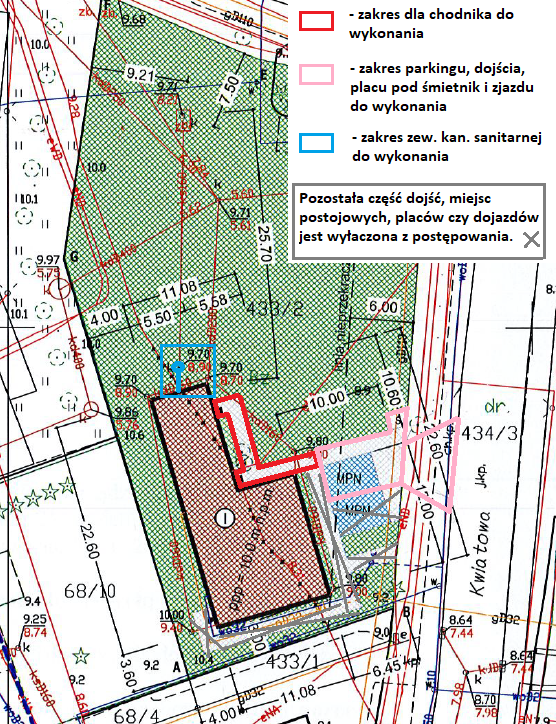 